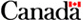 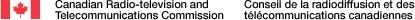 APPENDIX – Information for each additional online undertakingInstructionsTo be completed for each additional online undertaking that must be registered. Document must be saved as: APP-DocX - Appendix X – Name of Online undertaking. Complete one appendix per online undertaking.1. Online undertaking informationAll information with an * is required. Information without an * is optional. 1.1 Identification of the online undertaking* Name of the online undertaking:Launch date (in Canada) (year/month/day):Website(s) address(es):1.2 Broadcasting services information*Type of Services offered by the online undertaking (check all that apply): Audiovisual Advertisement-based video (  )Subscription-based video (  )Transactional-based video(  )HVOD (Hybrid video on demand)  (  )Other (please specify): AudioAdvertisement-based audio  (  )Subscription-based audio (  )Transactional-based audio (  )Hybrid audio (  )Over-the-air radio station broadcast live-streamed over the internet  (  )Podcast  service – advertisement- based (  )Podcast service – subscription-based ( )Other (please specify):* Predominant language(s) of content:English (  )French (  )Indigenous (  )Other – please specify * Select all the languages in which you offer programming servicesEnglish (  )French (  )Indigenous (  )Other – please specify (multiple entries are possible): 